ANNUAL DUTY OF CANDOUR REPORT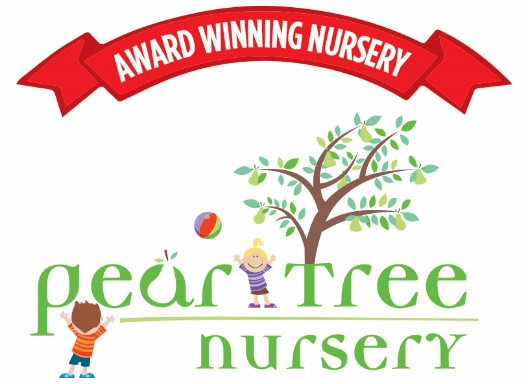 MeadowparkAll health and social care services in Scotland have a duty of candour. This is a legal requirement which means that when things go wrong and mistakes happen, the people affected understand what has happened, receive an apology, and that organisations learn how to improve for the future. An important part of this duty is that we provide an annual report about the duty of candour in our services. This short report describes how our care service has operated the duty of candour during the time between 1 April 2020 and 31 March 2021. We hope you find this report useful.  About Pear Tree Nursery, Meadowpark Pear Tree Nursery, Meadowpark is run from a large detached stone-built property, which was originally the headmasters house for the infant school.  The building is set over two floors with upstairs used solely for under two’s and the downstairs for the two to five age groups.  We have a large completely enclosed garden which covers approximately half an acre, a balcony garden off our main baby room and a large private car park to the side of our building.  We have been established as a nursery since 1990 and registered to care for 56 children daily.  We are in partnership with our local authority and provide funded hours of early learning and childcare.How many incidents happened to which the duty of candour applies?In the last year, there have been no incidents to which the duty of candour applied.  Information about our policies and procedures  Where something has happened that triggers the duty of candour, our staff report this to the nursery manager who has responsibility for ensuring that the duty of candour procedure is followed. The manager records the incident and reports as necessary to the Care Inspectorate. When an incident has happened, the manager and staff set up a learning review. This allows everyone involved to review what happened and identify changes for the future.  All new staff learn about the duty of candour at their induction. We know that serious mistakes can be distressing for staff as well as people who use care and their families. We have occupational welfare support in place for our staff if they have been affected by a duty of candour incident.   Where parents or children are affected by the duty of candour, we have arrangements in place to provide welfare support as necessary.   If you would like more information about our nursery, please contact us using these details: 01620 823585. Type of unexpected or unintended incident Number of times this has happened.Someone has died 0Someone has permanently less bodily, sensory, motor, physiologic or intellectual functions0Someone’s treatment has increased because of harm0The structure of someone’s body changes because of harm0Someone’s life expectancy becomes shorter because of harm0Someone’s sensory, motor or intellectual functions is impaired for 28 days or more0Someone experienced pain or psychological harm for 28 days or more0A person needed health treatment in order to prevent them dying0A person needing health treatment in order to prevent other injuries0